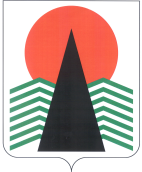 Муниципальное образованиеСельское поселение СентябрьскийНефтеюганский районХанты-Мансийский автономный округ – ЮграАДМИНИСТРАЦИЯ СЕЛЬСКОГО ПОСЕЛЕНИЯ СЕНТЯБРЬСКИЙПОСТАНОВЛЕНИЕп. СентябрьскийО назначении публичных слушаний по проекту планировки и проекту межевания территории центральной части сельского поселения Сентябрьский Нефтеюганского района Ханты - Мансийского автономного округа – ЮгрыВ соответствии с Градостроительным кодексом Российской Федерации, Федеральным законом от 06 октября 2003 года № 131-ФЗ «Об общих принципах организации местного самоуправления в Российской Федерации», Уставом сельского поселения Сентябрьский, решением Совета депутатов сельского поселения Сентябрьский от 23.03.2017 № 215 «Об утверждении Порядка организации и проведения публичных слушаний в муниципальном образовании сельское поселение Сентябрьский», п о с т а н о в л я ю:Назначить публичные слушания по проекту планировки и проекту межевания территории центральной части сельского поселения Сентябрьский Нефтеюганского района Ханты - Мансийского автономного округа – Югры (приложение), проводимые по инициативе Главы поселения.Срок проведения публичных слушаний с 21.10.2020 по 23.11.2020. Назначить собрание участников публичных слушаний на 19.11.2020, время начала – 18:00 часов по местному времени, место проведения публичных слушаний по адресу: п.Сентябрьский, здание администрации с.п.Сентябрьский, д.10,  заседание комиссии состоится в режиме ВКС посредством Zoom.Настоящее постановление подлежит опубликованию в бюллетене «Сентябрьский вестник» и размещению на официальном сайте органов местного самоуправления сельского поселения Сентябрьский.Контроль за исполнением настоящего постановления оставляю за собой.Глава поселения			                                                                А.В.Светлаков21.10.2020№98 - па